ЧЕРКАСЬКА ОБЛАСНА РАДАГОЛОВАР О З П О Р Я Д Ж Е Н Н Я10.11.2021                                                                                      № 471-рПро звільненнявиконуючого обов’язки директораОРЛЕНКА В.В.Відповідно до статті 55 Закону України «Про місцеве самоврядування                      в Україні», підпункту 3 пункту 3 рішення обласної ради від 16.12.2016                                  № 10-18/VII «Про управління суб’єктами та об’єктами спільної власності територіальних громад сіл, селищ, міст Черкаської області»:ЗВІЛЬНИТИ 10.11.2021 ОРЛЕНКА Володимира Васильовича, виконуючого обов’язки директора обласного комунального підприємства «Готельний комплекс «Дніпро» Черкаської обласної ради, за угодою сторін, пункт 1 статті 36 КЗпП України.Підстава: заява ОРЛЕНКА В.В. від 10.11.2021.Голова							           	А. ПІДГОРНИЙ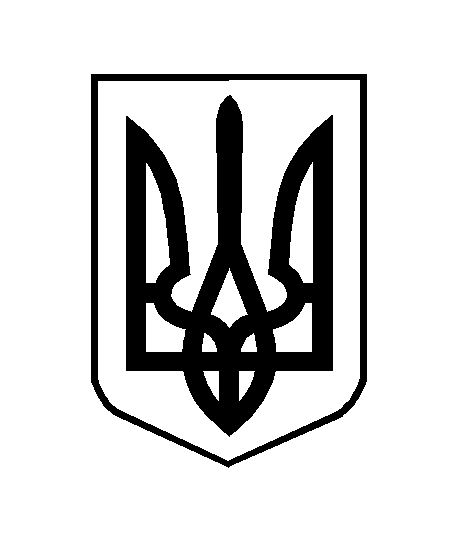 